Publicado en Madrid el 29/12/2023 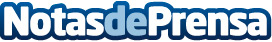 Ofi-Logic: "Eficiencia empresarial a través de la optimización tecnológica"En la búsqueda constante de la excelencia empresarial, la optimización de los recursos informáticos emerge como un pilar fundamental. Ofi-Logic, una empresa especializada en servicios tecnológicos, subraya la importancia crucial de mantener actualizada y eficiente la infraestructura informática para maximizar la productividad y reducir costesDatos de contacto:Ofi-LogicOfi-Logic916651785Nota de prensa publicada en: https://www.notasdeprensa.es/ofi-logic-eficiencia-empresarial-a-traves-de Categorias: Hardware Madrid Software Oficinas http://www.notasdeprensa.es